Orientation                                         Introduction: why study Biophysics?Course goalsSyllabus, policies, dates and grading scales   .Introduce the text, its features, and how it should be usedUse of office hours, tutorials, discussion (or quiz) sections, and the laboratory sectionsShort pause for questions or comments from the students.Hints:lecture environment is safe by indicating that they are free to ask questions or make comments at any time and that these are welcomed because you prefer the communication be multidirectionalensure that students have a good understanding of what is required to achieve a given grade in the courseUsing a non-traditional lecture approach.                                         Introduction: why study Biophysics?Course goalsSyllabus, policies, dates and grading scales   .Introduce the text, its features, and how it should be usedUse of office hours, tutorials, discussion (or quiz) sections, and the laboratory sectionsShort pause for questions or comments from the students.Hints:lecture environment is safe by indicating that they are free to ask questions or make comments at any time and that these are welcomed because you prefer the communication be multidirectionalensure that students have a good understanding of what is required to achieve a given grade in the courseUsing a non-traditional lecture approach.                                         Introduction: why study Biophysics?Course goalsSyllabus, policies, dates and grading scales   .Introduce the text, its features, and how it should be usedUse of office hours, tutorials, discussion (or quiz) sections, and the laboratory sectionsShort pause for questions or comments from the students.Hints:lecture environment is safe by indicating that they are free to ask questions or make comments at any time and that these are welcomed because you prefer the communication be multidirectionalensure that students have a good understanding of what is required to achieve a given grade in the courseUsing a non-traditional lecture approach.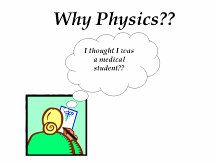 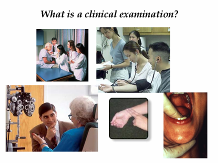 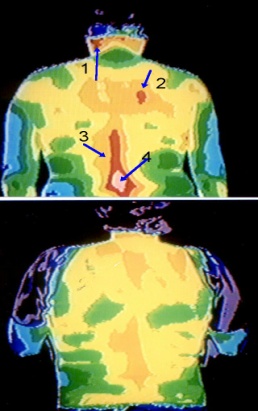 